		FORMATIONLe(s) formateur(s), certifie(nt) que M                                                                                        a suivi de manière assidue la formation à l’utilisation en sécurité des chariots automoteurs de manutention à conducteur porté.* : Préciser « première » ou « terminale » ou « formation continue »ÉVALUATIONL’(es) évaluateur(s), après avoir vérifié les connaissances théoriques et pratiques, certifie(nt) que
M                                                                                                                a validé les tests théorique et pratique(s), pour l’utilisation en sécurité des chariots automoteurs de manutention à conducteur porté.(*) cf. Recommandation 489 l’Assurance Maladie – Risques professionnels https://www.ameli.fr/sites/default/files/Documents/437600/document/r489-v3.pdfL’attestation dispense son titulaire de l’obtention du CACES R 489 de catégorie 1A durant cinq ans à compter de la date indiquée ci-dessous; elle lui permet d’obtenir une autorisation de conduite de la part de son employeur pendant cette période, sous réserve que l’ensemble des autres obligations réglementaires ait été respecté par l’employeur.CACES : Certificat d’Aptitude à la Conduite d’Engins en Sécurité** : Préciser « première » ou « terminale » ou « formation continue »Photo du titulaire de l’attestationL’élève , l’apprenti  ou le stagiaire de la formation continue 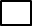 L’établissement de formation à la théorie(nom et adresse)L’établissement de formation à la conduite(nom et adresse)Nom :Prénom : Date de naissance :Catégories de formationsVisa du ou des formateur(s)Formation théoriqueFormation pratique catégorie R 489 - 1A (transpalettes à conducteur porté)Année de :                          (*)Date :Cachet de l’établissement de formationNom et visa du chef d’établissementAnnée de :                          (*)Date :Cachet de l’établissement de formationNom et visa du chef d’établissementTestsTestsRésultatsVisa évaluateur(s)DatesCatégories (*)Test théoriqueChariot de catégorie R489 - 1AAnnée de :                        (**)Date :Cachet de l’établissement d’évaluationNom et visa du chef d’établissementAnnée de :                        (**)Date :Cachet de l’établissement d’évaluationNom et visa du chef d’établissement